Календарь знаменательных дат на 2014-2015 учебный год2014 годГод культуры в России (Указ №375 от 22 апреля 2013 г.)Перекрёстный Год культуры Великобритании и России (Распоряжение № 128 р-п от 5 апреля 2013 г.)2015 год2015 год предложено объявить Годом литературыМеждународные праздники:8 сентября - Международный день грамотности. В своей резолюции, принятой на 14-й сессии, Генеральная конференция ЮНЕСКО признала необходимость совместных энергичных мер в международных усилиях по содействию грамотности во всем мире и провозгласила 8 сентября Международным днем распространения грамотности.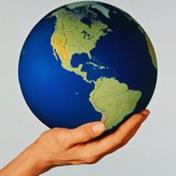 13 сентября - День памяти жертв фашизма (дата для 2014 года) - международная дата, которая отмечается ежегодно, во второе воскресение сентября и посвящена десяткам миллионов жертв фашизма.21 сентября – Международный день мира. В 1982 году в своей резолюции Генеральная Ассамблея ООН провозгласила Международный день мира как день всеобщего прекращения огня и отказа от насилия.28 сентября (дата для 2014 года) – Международный день глухих. Учрежден в 1951 году, в честь создания Всемирной федерации глухонемых1 октября – Международный день пожилых людей. 14 декабря 1990 года Генеральная Ассамблея ООН постановила считать 1 октября Международным днем пожилых людей.27 октября (дата для 2014 года) Международный день школьных библиотек. Учрежден Международной ассоциацией школьных библиотек, отмечается в 4-й понедельник октября.8 ноября - Международный день КВН. В 2001 году 8 ноября страна впервые в истории отметила международный день КВН. Идея праздника была предложена президентом международного клуба КВН Александром Масляковым. Дата выбрана по причине того, что именно 8 ноября 1961 года в эфир вышла первая игра16 ноября – Международный день терпимости (толерантности). 16 ноября 1995 года государства-члены ЮНЕСКО приняли Декларацию принципов терпимости. В 1996 году Генеральная Ассамблея ООН предложила государствам-членам ежегодно 16 ноября отмечать Международный день терпимости (International Day for Tolerance), приурочивая к нему соответствующие мероприятия, ориентированные как на учебные заведения, так и на широкую общественность.26 ноября - Всемирный день информации проводится ежегодно с 1994 года. В этот день в 1992 году состоялся первый Международный форум информатизации.3 декабря – Международный день инвалидов. В 1992 году в конце Десятилетия инвалидов Организации Объединенных Наций (1983—1992) Генеральная Ассамблея ООН провозгласила 3 декабря Международным днем инвалидов28 декабря - Международный день кино. 28 декабря 1895 года в Париже в «Гранд-кафе» на бульваре Капуцинов прошел первый сеанс синематографа братьев Люмьер.8 февраля - День памяти юного героя-антифашистаотмечается в мире с 1964 года, который утвержден был очередной Ассамблеей ООН, в честь погибших участников антифашистских демонстраций - французского школьника Даниэля Фери (1962) и иракского мальчика Фадыла Джамаля (1963)21 февраля – Международный день родного языка. Международный день родного языка, провозглашенный Генеральной конференцией ЮНЕСКО 17 ноября 1999 года, отмечается каждый год с февраля 2000 года с целью содействия языковому и культурному разнообразию8 марта – Международный женский день21 марта – Всемирный день поэзии. В 1999 году на 30-й сессии генеральной конференции ЮНЕСКО было решено ежегодно отмечать Всемирный день поэзии 21 марта27 марта – Всемирный день театра. Установлен в 1961 году IX конгрессом Международного института театра1 апреля – День смеха/ День дурака2 апреля – Международный день детской книги. Начиная с 1967 года по инициативе и решению Международного совета по детской книге 2 апреля, в день рождения великого сказочника из Дании Ганса Христиана Андерсена, весь мир отмечает Международный день детской книги7 апреля – Всемирный день здоровья, отмечается ежегодно в день создания в 1948 году Всемирной организации здравоохранения.12 апреля - Всемирный день авиации и космонавтики1 мая – Праздник труда (День труда)15 мая – Международный день семьи, учрежден Генеральной Ассамблеей ООН в 1993 году24 мая - День славянской письменности и культуры. Ежегодно 24 мая во всех славянских странах торжественно прославляют создателей славянской письменности Кирилла и Мефодия — учителей словенских.31 мая – Всемирный день без табака. Всемирная организация здравоохранения в 1988 году объявила 31 мая Всемирным днем без табака 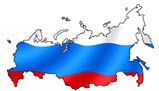 Государственные праздники России:22 августа – День Государственного флага РФ. Ежегодно 22 августа в России отмечается День Государственного флага Российской Федерации, установленный на основании Указа Президента Российской Федерации № 1714 от 20 августа 1994 года1 сентября – День знаний3 сентября – День солидарности в борьбе с терроризмом Эта самая новая памятная дата России, установленная федеральным законом «О днях воинской славы России» от 6 июля 2005 года. Она связана с трагическими событиями в Беслане...5 октября – День учителя31 октября – День сурдопереводчика. День сурдопереводчика учрежден в январе 2003 года по инициативе Центрального правления Всероссийского общества глухих с целью обратить внимание общества на проблемы глухих.4 ноября – День народного единства. 4 ноября — день Казанской иконы Божией Матери — с 2005 года отмечается как День народного единства.30 ноября (дата для 2014 года) – День матери в России. Установленный Указом Президента Российской Федерации Б. Н. Ельцина № 120 «О Дне матери» от 30 января 1998 года, он празднуется в последнее воскресенье ноября12 декабря – День конституции РФ. 12 декабря 1993 года на референдуме была принята Конституция Российской Федерации. Полный текст Конституции был опубликован в «Российской газете» 25 декабря 1993 года.23 февраля – День защитника Отечества9 мая – День Победы в Великой Отечественной войнеИсторические даты: Краеведческие даты:2014г.100 лет дому-музею А. П. Чехова в Таганроге. (1914 г.)12 июня - 100 лет  Ростовской областной детской библиотеке имени В. М. Величкиной (1914).11 июля - 30 лет Государственному музею-заповеднику Михаила Александровича Шолохова (1984).22 ноября 115 лет Новочеркасскому музею истории донского казачества (1899)15 декабря – 265 лет  со дня основания города Ростова-на-Дону  (1749). Грамотой от 15-го декабря 1749 года императрицы Елизаветы Петровны в устье реки Темерник основывается Темерницкая таможня - прародительница будущего Ростова-на-Дону. Юбилеи1 августа100 лет назад началась Первая мировая война (1914-1918)1 сентября75 лет со дня начала Второй мировой войны (1939-1945)25 сентября160 лет со дня начала Севастопольской обороны (1854-1855)4 февраля70 лет назад состоялась Крымская конференция руководителей стран антигитлеровской коалиции (1945)18 марта50 лет со дня первого выхода человека в открытое космическое пространство (А.А. Леонов в 1965 г.)9 мая70 лет Победы в Великой Отечественной войне (1945)16 июня90 лет со дня открытия пионерского лагеря «Артек» (1925)11 сентября120 лет со дня рождения режиссёра, сценариста Александра Петровича Довженко (1894-1956)15 сентября225 лет со дня рождения американского писателя Джеймса Фенимора Купера (1789-1851)29 сентября110 лет со дня рождения русского писателя Николая Александровича Островского (1904-1936)9 октября140 лет со дня рождения русского художника, философа Николая Константиновича Рериха (1874-1947)15 октября200 лет со дня рождения русского поэта М.Ю. Лермонтова (1814-1841)18 октября80 лет со дня рождения писателя, журналиста К. Булычева (Игоря Всеволодовича Можейко) (1934-2003)9 ноября85 лет со дня рождения русского композитора Александры Николаевны Пахмутовой (1929).19 ноября90 лет со дня рождения русского писателя Михаила Павловича Коршунова (1924-2003)21 ноября320 лет со дня рождения французского писателя, философа, историка Вольтера (н. ф. Мари Франсуа Аруэ) (1694-1778)26 ноября120 лет со дня рождения русского полярного исследователя Ивана Дмитриевича Папанина (1894-1986)12 декабря130 лет со дня рождения русской художницы Зинаиды Евгеньевны Серебряковой (1884-1967)23 декабря215 лет со дня рождения русского художника Карла Павловича Брюллова (1799-1852)4 января230 лет со дня рождения немецкого писателя, собирателя немецких народных сказок Якоба Гримма (1785–1863)5 января95 лет со дня рождения писателя-натуралиста Николая Ивановича Сладкова (1920–1996)15 января220 лет со дня рождения поэта, драматурга, дипломата Александра Сергеевича Грибоедова (1795–1829)19 января150 лет со дня рождения русского художника Валентина Александровича Серова (1865-1911)29 января155 лет со дня рождения писателя А.П. Чехова(1860-1904)29 января145 лет со дня рождения русского живописца Аркадия Александровича Рылова (1870-1939)9 февраля100 лет со дня рождения русского актёра Бориса Фёдоровича Андреева (1915-1982)10 февраля125 лет со дня рождения поэта Бориса Леонидовича Пастернака (1890–1960)11 февраля140 лет со дня рождения русского актёра Василия Ивановича Качалова (Шверубовича) (1875-1948)14 февраля160 лет со дня рождения писателя Всеволода Михайловича Гаршина (1855–1888)18 февраля235 лет со дня рождения русого художника Алексея Гавриловича Венецианова (1780-1847)27 февраля140 лет со дня рождения русского хирурга, офтальмолога Владимира Петровича Филатова (1875-1956)28 февраля100 лет со дня рождения русского актёра Владимира Михайловича Зельдина (1915)6 марта200 лет со дня рождения поэта П. Ершова (1815–1869)6 марта100 лет со дня рождения русского писателя Бориса Васильевича Изюмского (1915-1984)6 марта540 лет со дня рождения итальянского скульптора, живописца Микеланджело Буонарроти (1475-1564)20 марта110 лет со дня рождения русской писательницы Веры Фёдоровны Пановой (1905-1973)20 марта100 лет со дня рождения русского пианиста Святослава Теофиловича Рихтера (1915-1997)21 марта120 лет со дня рождения русского певца Леонид Осиповича Утёсова (1895-1982)21 марта330 лет со дня рождения немецкого композитора Иоганна Себастьяна Баха (1685-1750)22 марта100 лет со дня рождения русского актёра Георгия Степановича Жженова (1915-2005)27 марта100 лет со дня рождения русской поэтессы Вероники Тушновой (1915-1965)27 марта170 лет со дня рождения немецкого физика Вильгельма Конрада Рентгена (1845-1923)2 апреля210 лет со дня рождения сказочника Х.К. Андерсена (1805–1875)14 апреля270 лет со дня рождения писателя, драматурга Дениса Ивановича Фонвизина (1745–1792)21 апреля280 лет со дня рождения русского изобретателя Ивана Петровича Кулибина (1735-1818)5 мая100 лет со дня рождения русского поэта Евгения Ароновича Долматовского (1915-1994)7 мая175 лет со дня рождения русского композитора Петра Ильича Чайковского (1840-1893)15 мая750 лет со дня рождения итальянского поэта Алигьери Данте (1265-1321)24 мая110 лет со дня рождения писателя Михаила Александровича Шолохова (1905–1984)